Конкурс творчых работ на беларускай мове«СКАРБЫ РОДНАЙ МОВЫ»Прозвішча, ініцыялыФакультэт, курс, № групыНазва работыМінск, 2024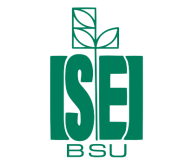 Беларускі дзяржаўны ўніверсітэтУстанова адукацыi«Міжнародны дзяржаўныэкалагічны інстытут iмя А.Д.Сахарава» Беларускага дзяржаўнага ўніверсітэта(МДЭІ iмя А.Д.Сахарава БДУ)Белорусский государственный университетУчреждение образования«Международный государственныйэкологический институт имени А.Д.Сахарова» Белорусского государственного университета(МГЭИ им. А.Д.Сахарова БГУ)